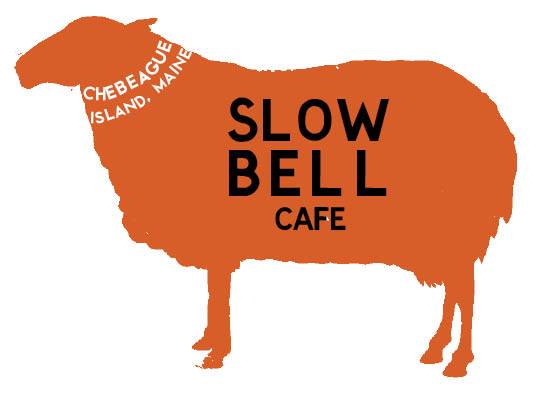 	Columbus Day WeekendOpen Fri, Sat, & Sun 5-9 for DinnerBar open until MIDNIGHTFriday:  Karaoke  9-11Saturday:  The WESTENDERS (Mark and Chuck)  8-11Sunday:  OPEN MIC w/Mark Bowman 8-11We will have wings, fries, pizza by the slice, and nachos while the bar is open all weekend long.  Our dinner specials include:  pot roast, haddock chowder, lobster tacos and beer battered lobster.    